Word - Home ToolbarFont(Type face)		Font size 	Increase      decrease font size		Unordered List 		Ordered List		Help	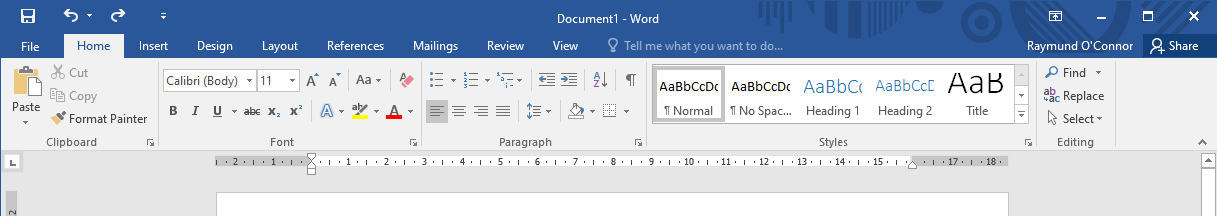 B – Embolden		Strikethrough	Superscript		Line spacing		Styles		Find/ReplaceI – italics				SubscriptU – underline						Left/Centre/Right/Justified						Text colour